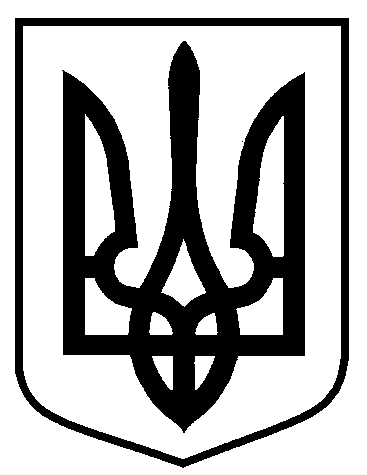 Сумська міська радаВиконавчий комітетРІШЕННЯ     від 30.12.2020 №  640Про внесення змін до рішення виконавчого комітету Сумської міської ради від 26.01.2017 № 41 «Про створення архітектурно - містобудівної ради при управлінні архітектури та містобудування Сумської міської ради»У зв’язку з кадровими змінами у складі виконавчих органів державної влади, управлінь Сумської обласної державної адміністрації, комунальних підприємств Сумської міської ради, представники яких входять до складу архітектурно-містобудівної ради при Управлінні архітектури та містобудування Сумської міської ради, керуючись частиною першою статті 52 Закону України «Про місцеве самоврядування в Україні», виконавчий комітет Сумської міської ради ВИРІШИВ:1. Внести зміни до рішення виконавчого комітету Сумської міської ради від 26.01.2017 № 41 «Про створення архітектурно-містобудівної ради при управлінні архітектури та містобудування Сумської міської ради», виклавши додаток 1 до рішення в новій редакції (додається).            2. Вважати таким, що втратило чинність, рішення виконавчого комітету Сумської міської ради від 18.04.2018 № 221 «Про внесення змін до рішення виконавчого комітету Сумської міської ради від 26.01.2017 № 41 «Про створення архітектурно - містобудівної ради при управлінні архітектури та містобудування Сумської міської ради».	Міський голова                                                                            О.М. ЛисенкоКривцов 700-103Розіслати: Кривцову А.В., членам ради